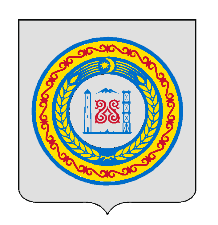 ЗАСЕДАНИЕ СОВЕТА ДЕПУТАТОВГЕРМЕНЧУКСКОГО СЕЛЬСКОГО ПОСЕЛЕНИЯШАЛИНСКОГО МУНИЦИПАЛЬНОГО РАЙОНАЧЕЧЕНСКОЙ РЕСПУБЛИКИЧЕТВЕРТОГО СОЗЫВАРЕШЕНИЕ« 30 » 03  2023 г.	  с. Герменчук                                                                  №7	« О назначении Конкурса»Руководствуясь Федеральным законом от 06.10.2003г. №131-ФЗ «Об общих принципах организации местного самоуправления в Российской Федерации» и Уставом Герменчукского сельского поселения статьи 36 п.1, п.3, Совет депутатов Герменчукского сельского Р Е Ш И Л : Назначить Конкурс на  замещение вакантной должности главы администрации Герменчукского сельского поселения Шалинского муниципального района.Создать конкурсную комиссию в следующем составе:            1. Дергиев Р.У.– первый заместитель главы администрации Шалинского муниципального района;            2.Умарова Х.М. – начальник отдела муниципальной службы  администрации Шалинского муниципального района;            3.Гакаев И.А.–помощник юрисконсульта администрации Шалинского муниципального района;            4.  Представитель Главы администрации и Правительства Чеченской Республики5.Инаева З.С.  – Председатель Совета депутатов Герменчукского сельского поселения;6.Абубакарова С.С.– заместитель председателя Совета депутатов Герменчукского сельского поселения;7.Исмаилова Л.И. – член Совета депутатов Герменчукского сельского поселения.3.  Конкурсной комиссии  19 апреля  2023 г. в 11.00 в здании  администрации Герменчукского сельского поселения  Шалинского муниципального района провести Конкурс на замещение вакантной должности главы администрации Герменчукского сельского поселения.4.   Обнародовать информацию об условиях проведения Конкурса дате, времени и месте проведения, обеспечить необходимые условия для проведения Конкурса и обеспечить явку  членов комиссии.Председатель Совета депутатовГерменчукского сельского поселения                                       З.С. Инаева